ANALISIS SEMIOTIKA COVER ALBUM CRIMSON EYESSIGMUN BANDStudi Semiotika terhadap Cover Album Crimson Eyes Sigmun Band menggunakan Pendekatan Semiotika Roland BarthesOleh :Riki Froto ZuliusNPM 122050188SKRIPSIUntuk Memperoleh Gelar Sarjana Pada Program Studi Ilmu Komunikasi Fakultas Ilmu Sosial dan Politik Universitas Pasundan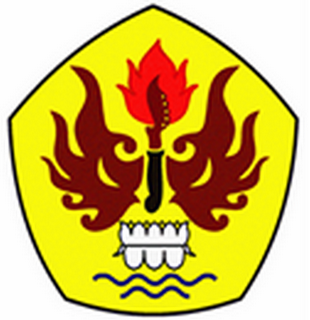 FAKULTAS ILMU SOSIAL DAN ILMU POLITIKUNIVERSITAS PASUNDANBANDUNG2016